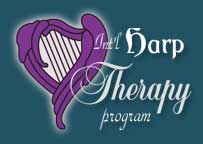 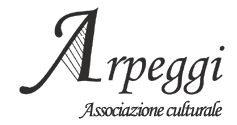 International Harp Therapy Program – ItaliaLevel 2 – July 27th– August 3rd 2018 (Bellagio)
Application FormName _____________________________________________________________________________________________________Surname ________________________________________________________________________________________________Address _________________________________________________________________________________________________City __________________________________________________________________________ZIP Code ______________________Country ____________________________________________________________________________________________________Phone _______________________________________Cell Phone ______________________________________________E-mail ___________________________________________________________________________________________________Date of Birth __________________________________________________________________________________________□ I would like to enroll in the International Harp Therapy Program - Italy - Level 2 which will be held in Bellagio (CO) Lungo Lago Marconi 1 from Friday 27 July 14.00 to Friday 3 August 2018 12.00.□ I will make the payment of Level 2: € 1200.00 payable in two payments and non-refundable:the first (€ 600.00) by June 27th 2018 the second (€ 600.00) by July 27th 2018 by bank transfer: Current Account payable to Associazione Culturale Arpeggi – Bank : Carisbo – Italy - IBAN IT21 T0638502452100000104110 □ I would like to book an overnight stay at La Torretta B & B - Via Nuova 3, Bellagio (CO). You can dine at the restaurant and pizzeria of the B & B, booking the same day. □ room n. 1: maximum capacity 4 people □ room n. 2: maximum capacity 3 people □ room n. 3: maximum capacity 3 people □ room n. 4: maximum occupancy 2 people □ room n. 5: maximum capacity 4 people□ room n. 6 (apartment with kitchen use) maximum capacity 4 peopleI make a bank transfer by March 1, 2018 to Bank: Carisbo - Current account: Arpeggi Cultural Association - IBAN IT21 T0638502452100000104110 - Reason: Name Surname - IHTP Level 2 room reservation□ single use room € 70 x 7 nights = € 490.00□ in a double room € 50 per person for 7 nights = € 350.00□ in triple room € 40 per person for 7 nights = € 280.00□ in a quadruple room € 30 per person for 7 nights = € 210.00
□ I would like to book lunch at the workshop site for € 15 per meal. € 15 x _________________ days = _______________(from __________ to __________________) to be paid by July 27th, 2018.□ I send the application form together with the bank transfer receipt by ordinary mail to Associazione Culturale Arpeggi - Via Castiglione, 31 - 40124 Bologna - Italy or by e-mail to info@millearpeggi.it Date_____________Signature___________________ Associazione Culturale Arpeggi - Via Castiglione, 31 - 40124 Bologna – tel. 3201650086www.millearpeggi.it - info@millearpeggi.it